КРЕМЕНЧУЦЬКА РАЙОННА РАДА   ПОЛТАВСЬКОЇ ОБЛАСТІ(сімнадцята сесія сьомого скликання)РІШЕННЯвід “29 ”   грудня   2017 р.                                               м. КременчукПро недовіру голові Кременчуцькоїрайонної державної адміністраціїБезкоровайному Андрію Анатолійовичу    Відповідно до ч.2 ст.19 Конституції України органи державної влади, їх посадові особи зобов’язані  діяти лише на підставі, в межах повноважень та у спосіб, що передбачені Конституцією та законами України.     Голова районної  державної  адміністрації відповідно до ст.39  ЗУ «Про місцеві державні адміністрації» несе  відповідальність за виконання покладених на місцеві державні адміністрації  завдань  і за здійснення ними своїх повноважень; представляє  відповідні місцеві державні адміністрації у відносинах з органами  місцевого  самоврядування; регулярно   інформує   населення   про   стан  виконання повноважень, покладених на місцеву державну адміністрацію.     У період із травня 2016 року по грудень 2017 року голова Кременчуцької районної державної адміністрації Безкоровайний А.А. до виконання ряду своїх прямих службових обов’язків ставився поверхово – у проблемні питання життєдіяльності району не вникав, виявляючи при цьому бездіяльність і непрофесійність, провокував виникнення соціальної напруги  в громадах району та недовіри до виконавчої влади.       Дана бездіяльність привела до винесення депутатами районної ради на засідання 15 сесії районної ради 7 скликання, що відбулася 24 листопада 2017 р.,   недовіри голові Кременчуцької райдержадміністрації Безкоровайному А.А. За дане рішення проголосувало 14 депутатів із 22, що становить 64%.       Висловлення недовіри спонукало Безкоровайного А.А. подати  звіт голови Кременчуцької райдержадміністрації про виконання програми економічного і соціального  розвитку, бюджету Кременчуцького району за 2016 рік і звітний період 2017 року та делегованих районною радою  повноважень. За результатами розгляду  постійними комісіями районної ради рекомендовано розглянути на черговій сесії дане питання.        Зміст звіту має суперечності, декларативний характер і містить виключно статистичні дані без реальних механізмів соціально – економічного розвитку за минулі роки.       Однак, не самим звітом запам’яталась бездіяльність голови райдержадміністрації. В грудні 2017 року  на  засідання сесії районної ради подано проект районного бюджету на 2018 рік. Даний проект викликав невдоволення серед депутатів, так як не лише мав дефіцит коштів  16 мільйонів 418 тисяч 600 гривень, а й не мав обґрунтованих потреб. Під час розгляду бюджету постійними комісіями депутати вимагали подати дані, яким чином формувалися показники бюджету. На неодноразову вимогу були подані обґрунтовані потреби,   які слід включити до бюджету на 2018 рік лише двома установами – це управління соціального захисту населення Кременчуцької райдержадміністрації, територіальний центр соціального обслуговування (надання соціальних послуг) Кременчуцького району.      Така бездіяльність у формуванні потреб є свідченням недбалого керівництва голови райдержадміністрації Безкоровайного А.А.      Депутатський корпус обурений, що особи, які займають керівні посади в райдержадміністрації, відносяться до своєї роботи безвідповідально, нехтуючи своїми посадовими обов’язками.        Під час засідання 17 сесії районної ради, що відбулася 21 грудня 2017 року,  прийнято звернення депутатів районної ради до Полтавської обласної державної адміністрації та Полтавської обласної ради щодо потреби у видатках в установах, закладах  бюджетної сфери Кременчуцького району на 2018 рік та доручено голові райдержадміністрації оголосити його на засіданні сесії обласної ради 22 грудня 2017 року.  Однак, доручення депутатів А.А. Безкоровайний  проігнорував і не виступив на пленарному засіданні обласної ради.     Беручи до уваги останні події, які відбуваються в медичній галузі, можна зазначити що і ця сфера діяльності Безкоровайного А.А.  призводить до розвалу медицини в районі.       Ми, депутати Кременчуцької районної ради Полтавської області, висловлюємо своє занепокоєння ситуацією та ініціюємо повторно винесення питання «Про недовіру голові Кременчуцької районної державної адміністрації      Безкоровайному А.А.»      Керуючись ст.ст.19,118,119 Конституції України, п.29 ч.1 ст.43 Закону України «Про місцеве самоврядування в Україні», п.8 ч.1, п.3 ч.2 ст.9 Закону України «Про місцеві державні адміністрації», представляючи спільні інтереси територіальних громад, враховуючи висновки та рекомендації постійних комісій і Президії районної ради,        районна рада вирішила:      1. Висловити недовіру голові Кременчуцької районної державної адміністрації  Безкоровайному Андрію Анатолійовичу .     2. Дане рішення та протокол лічильної комісії про результати таємного голосування про недовіру голові Кременчуцької районної державної адміністраціїБезкоровайному А.А. направити голові Полтавської обласної державної адміністрації Головку В.А., Президенту України  Порошенку П.О. для прийняття відповідного рішення.   ГОЛОВА РАЙОННОЇ РАДИ 				                             А.О. ДРОФАРішення підготували:Голова районної ради                                                                  А.О.ДрофаПогоджено:Заступник головирайонної ради                                                                                Е.І. Скляревський                                                                Начальник юридичного відділурайонної ради                                                                                 Н.В. ЦюпаГолова   постійної   комісії   Кременчуцької районної  ради  з  питань  агропромислового комплексу, земельних   відносин,  надр     таекології                                                                                             В.І. БуленкоГолова постійної комісії Кременчуцької районної ради з питань освіти, культури, сім’ї, молоді, спорту, туризму та зв’язків з засобами масовоїінформації                                                                                          І.В. БлизнюкГолова   постійної  комісії Кременчуцькоїрайонної ради з питань  охорони здоров’я, соціального захисту населення                                                        Н.Ю. МазГолова постійної комісії районної радиз питань бюджету, соціально-економічного розвитку, приватизації, підприємництва, промисловості, інвестиційної діяльності та регуляторної політики                                                                  М.К. Черниш                           ПОЯСНЮВАЛЬНА  ЗАПИСКАдо проекту  рішення районної ради «Про недовіру голові Кременчуцькоїрайонної державної адміністрації Безкоровайному Андрію Анатолійовичу»Обґрунтування необхідності прийняття рішення.     У зв’язку з невиконанням головою Кременчуцької районної державної адміністрації Безкоровайним А.А. норм законодавства України, не вирішення проблемних питань життєдіяльності району, що призвело до виникнення соціальної напруги  та недовіри до виконавчої влади.     2.  Мета прийняття рішення.    З метою стабілізації суспільної та соціальної  ситуації в районі.     3. Правові аспекти.         Закони України «Про місцеве самоврядування в Україні», «Про місцеві державні адміністрації».    4. Фінансово-економічне обґрунтування.        Фінансування не потребує.    5. Прогноз    соціальних   та    інших    наслідків  прийняття  рішення.    Забезпечення виконання Законів України, повноважень делегованих районними радами, забезпечення виконання програми соціального і економічного розвитку району, забезпечення підготовки та виконання бюджету району, подання  звіту про виконання програми соціального і економічного розвитку та делегованих повноважень.Депутати  районної ради                                                 Д.О. Колотієвський                                                                                            А.О. Бабко“_______”___________2017р.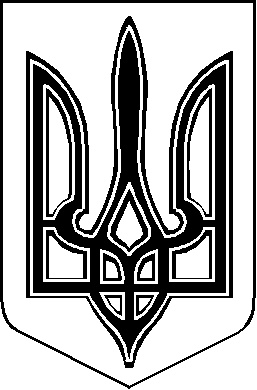 